（ふりがな）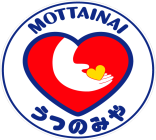 （ふりがな）個人名・団体名個人名・団体名（ふりがな）（ふりがな）団体の代表者名※個人の場合は不要団体の代表者名※個人の場合は不要連絡先所在地（住所）〒連絡先連絡先賛同者登録用の名前（ニックネーム，愛称　でも可）賛同者登録用の名前（ニックネーム，愛称　でも可）活動期間活動期間活動内容活動内容